Purple Mash - A ‘how to use it’ guide 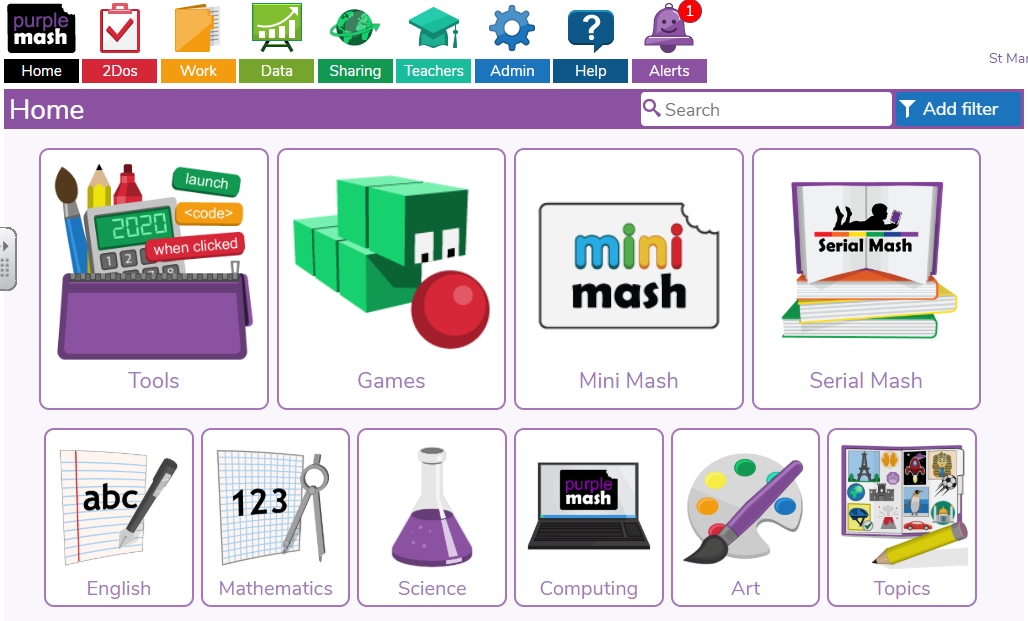 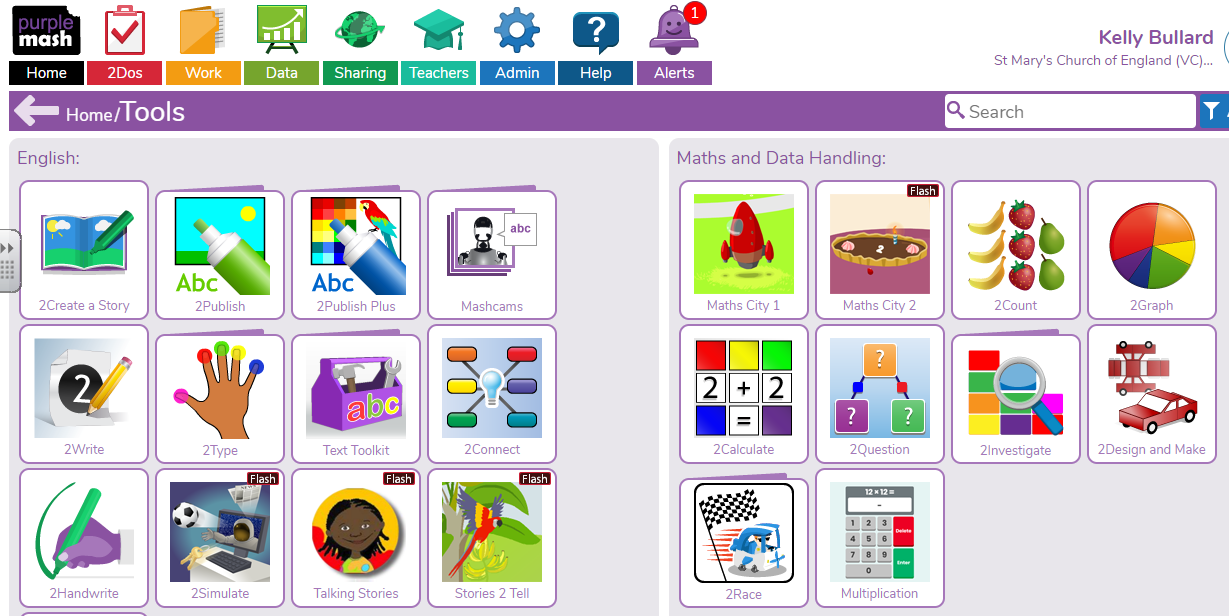 Music and Sound – 2Explore 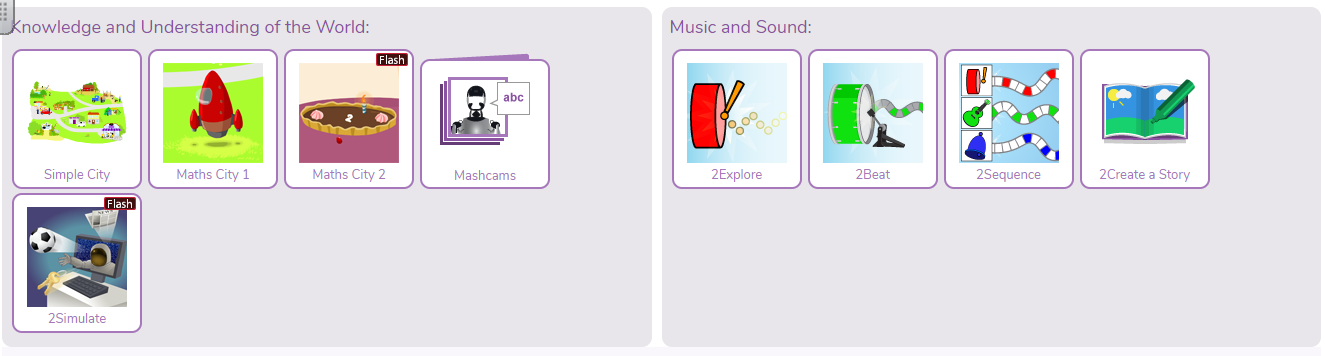 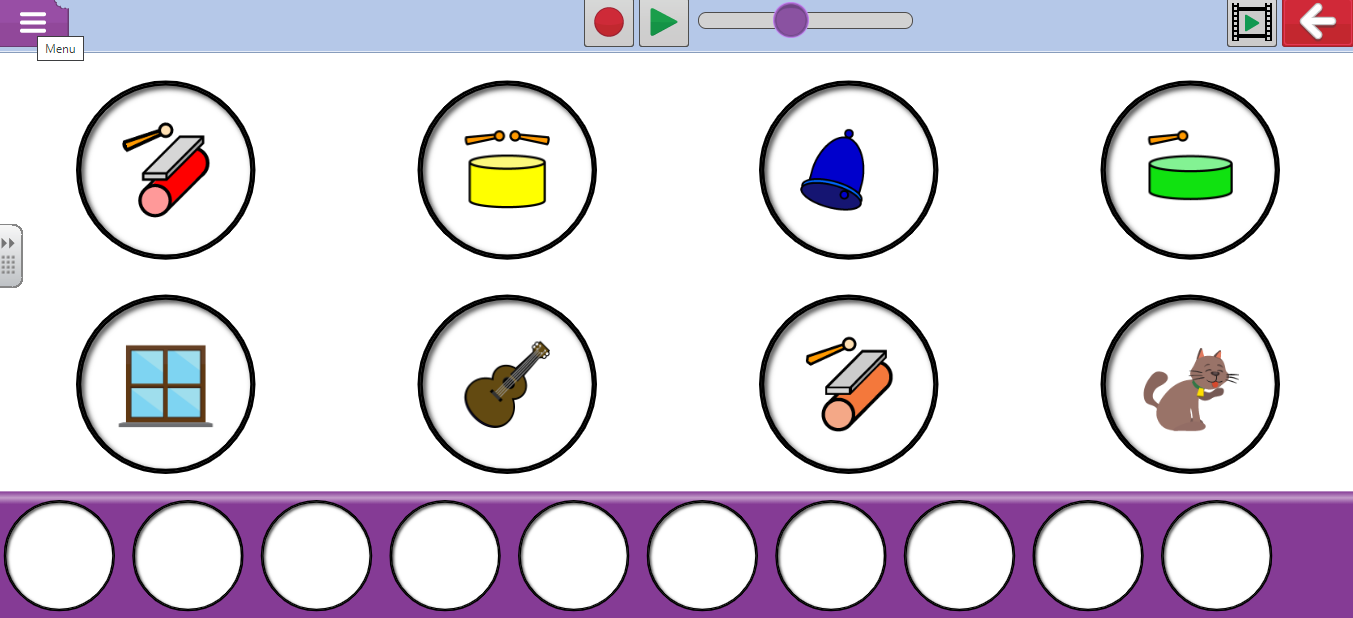 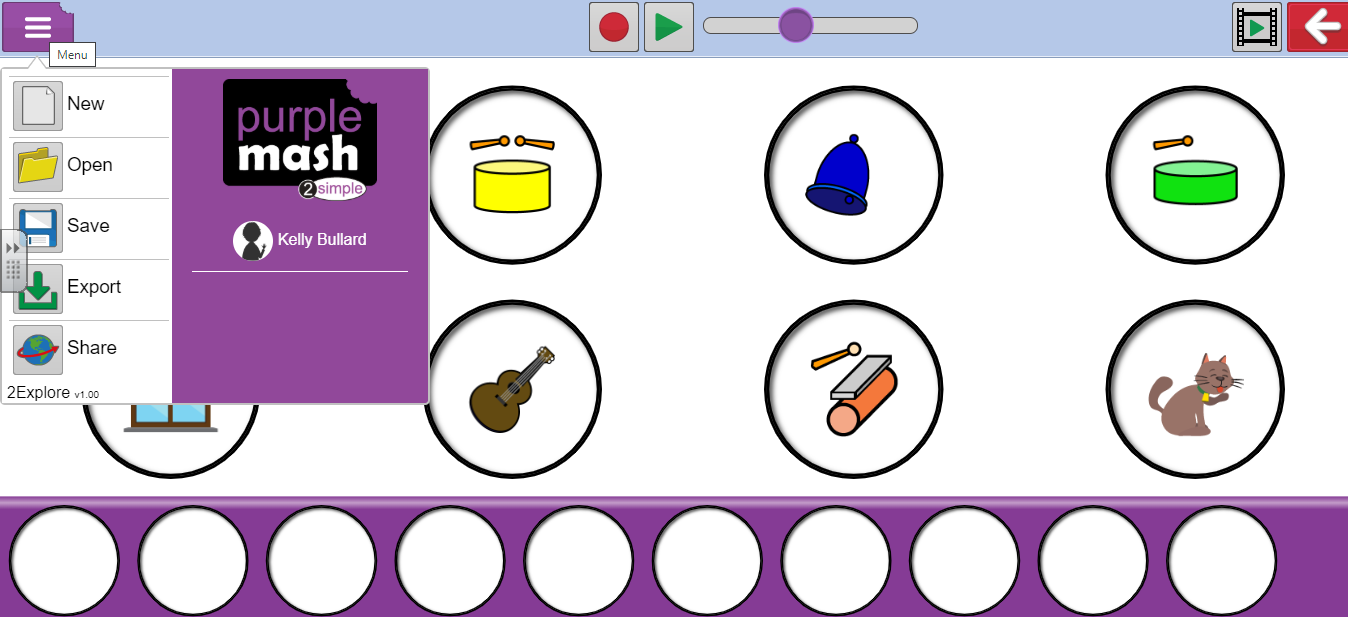 